18.pielikumsPriekules novada pašvaldības domes2016.gada 28.janvāra sēdes protokolam Nr.2, 19.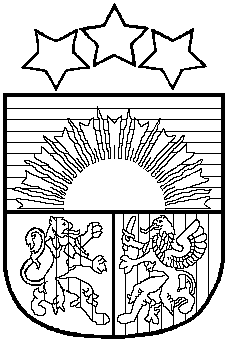 LATVIJAS REPUBLIKAPRIEKULES NOVADA PAŠVALDĪBAS DOMEReģistrācijas Nr. , Saules iela 1, Priekule, Priekules novads, LV-3434, tālrunis , fakss 63497937, e-pasts: dome@priekulesnovads.lvLĒMUMSPriekulē2016.gada 28.janvārī                 	                                                                             Nr.219. Par nekustamā īpašuma  nodokļa atvieglojumu  piešķiršanu  Ā.A.2016.gada 19.janvārī (reģ.nr. 2.1.4/98) Priekules novada pašvaldībā  saņemts  Ā.A., dzīv. [:], Priekule,  Priekules nov. iesniegums (turpmāk –Iesniegums),  kurā lūgts piemērot nekustamā īpašuma nodokļa atvieglojumu dzīvoklim [:],Priekule. Iesniegumā minēts, ka dzīvoklī- Liepājas iela 5B-18,Priekule   nekāda veida saimnieciskā darbība  nenotiek.	Pamatojoties uz likumu „ Par nekustamā īpašuma nodokli” 5. pantu, 2. daļu (kas nosaka, ka politiski represētām personām par zemi un individuālo dzīvojamo māju apbūvē ietilpstošajām ēkām vai dzīvokļa īpašumu bez zemes domājamās daļas, kas ir šo personu īpašumā vai valdījumā vismaz piecus gadus, nekustamā īpašuma nodokļa summa ir samazināma par 50%, ja nekustamais īpašums netiek izmantots saimnieciskajā darbībā. Ja nekustamais īpašums daļēji tiek izmantots saimnieciskajā darbībā, šai daļai nodokļa samazinājums netiek piemērots), 2016.gada 21.februāra Finanšu komitejas atzinumu, atklāti balsojot PAR - 13 deputāti (Malda Andersone, Inita Rubeze, Arnis Kvietkausks, Inese Kuduma, Rigonda Džeriņa, Vaclovs Kadaģis, Andis Eveliņš, Mārtiņš Mikāls, Ainars Cīrulis, Vija Jablonska, Arta Brauna, Gražina Ķervija,  Andris Džeriņš); PRET -  nav; ATTURAS -  nav; Priekules novada pašvaldības dome NOLEMJ:Samazināt par 50 procentiem 2016.gadā nekustamā īpašuma nodokļa summu  Ā.A., kā represētai personai, par dzīvokļa īpašumu [:], Priekulē, Priekules nov. Īpašuma kadastra Nr. [:].Atbilstoši administratīvā procesa likuma 70.panta pirmajai daļai šis lēmums stājas spēkā ar brīdi, kad tas paziņots adresātam. Šo  var pārsūdzēt Administratīvajā rajona tiesā viena mēneša laikā no tā spēkā stāšanās dienas (Lielā ielā 4, Liepājā, LV- 3400).  Lēmums izsūtāms:1 eks. Ā.A., adrese:[:], Priekule, Priekules nov.1  eks. G.BriekmaneiPašvaldības domes priekšsēdētāja						V.Jablonska